Meeting Agenda Co-Chairs: Denise TrimbleSmith (denise.trimblesmith@nau.edu) & Rebecca Gordon (rebecca.gordon@nau.edu) Call to order 12:44 p.m.II. Introductions Members & AttendeesGerald WoudPriscilla MillsIvy BanksAmy PetersonAnthony CanigliaBlasé ScavnatiMegan TroutCalvin LegassieGrace DiteworthDebra EdgertonRobin SilverRebecca GordonDenise Trimble-SmithAgenda, approved; moved and seconded; ayes carried III. Minutes Welcome our New Grad Assistant – Megan Trout Minutes adopted by consensus (no objections), with exception of any grammatical errors Invitation to consider adding to agenda prior tabled item: “Letter of ‘no thanks’ re: reception in lieu of sit-down dinner to celebrate annual Diversity Awards”Moved and seconded to amend agenda under Continued Business ‘Commissions Co-Chairs updates to add to section b. All in favor, motion carries. Continued Business CED Community Updates – Gerald Wood, Ricardo Guthrie & Blase ScarnatiEthnic StudiesTwo events in the past two weeks. Ted Johnson lecture coming up. HSI (Hispanic Serving Institution)/ACE fellow in the President’s OfficeHSI white paper being considered.  Diversity SymposiaOffer was made to pitch in funds. Upcoming meeting with Amy Reshall, Faculty Development Program Director to discuss ongoing coverage of the event. Hoping to get faculty, staff, and students involved in planning committee, and the next meeting is Wed. at 10AM in Amy’s office. Global Learning Initiative is helping to organize the next event with a large group of individuals from across campus groups/departments. Hoping for next event on Saturday March 9th. Appear to have access to the Clifford White Theater, which seats ~300 people. However, it is not as flexible for dialoguing. Hoping to come up with topics around migration and climate change. Hoping to get faculty, staff, students, and broader community involved. A broad call will be going out later this week to see what organizations/groups might be interested in dialoguing. Hoping to get to 2 events per semester and build capacity to 4 events per semester. ASNAU has contacted about planning/helping with events. Issues of intersectionality are being considered. MLK CelebrationsThings went very well, and it was successful. About 200 attended breakfast. March and fair had even higher attendance, with support from many groups and community members. BlacKKKlansman, Kevin Willmott eventEvent went very well, and it was very successful. Interview with NAZ today. Luncheon hosted by IMQ office. Classroom visit. Two lectures in Ethnic Studies and Theater departments. Reception was well attended, and heavily dominated by students. Film screening and Q&A on Friday evening was sold out. GSG (Michele Lee sent updates)Updates will be sent via the Listserv. Commissions Co-Chairs updates –CSW, CNA, CDAD, LGBTQIAC, CEDCSW (Commission on Status of Women)Next event is an interview/negotiation workshop on March 8th 12:30 to 2PM at the HLC. Open to anyone, up to 40. CDADWorking towards series of mental health symposia March 29th is the Accessibility Scavenger Hunt on south campusLGBTQIAAinan stepped down as co-chair; April’s term will be done at end of semester. Seeking new co-chairs and Dr. Ari Burford stepped up. The role will be voted on at the next meeting. Health Services is moving from only intramuscular to intravenous testosterone injections. PREP and PEP needs to be administered within 72 hours after exposure to HIV, which are available at HLC. Letter of ‘no thanks’ re: reception in lieu of sit-down dinner to celebrate annual Diversity AwardsDiscussion of idea to send letter along with other commissions. Discussion of history of awards and dinner. This event will be hors d'oeuvres at the reception. Priscilla Mills shared that she had communicated the disappointment she has heard to the President. Discussion of working with the commissions to gain a better understanding about why the change occurred and what the vision is. Then, a report can be made back to CED. Motion made and seconded to guide co-chairs to work with other commission chairs to gain clarity and reclaim idea of sit-down dinner, and if not then decline the invitation to participate. All in favor, motion carries. Diversity Focus UpdatesDiversity FellowChris Lanterman let co-chairs know the search committee has met for a third time. There is not currently a forerunner in the search; ~30 people applied. Discussion of the logistics of the search committee. Discussion of plan to decide in April/May and have someone in place by the summer to serve a one-year term next fall through spring. Discussion of lack of communication about the change in the process. Discussion of policies/procedures for hiring which are not set in stone since it is not a faculty search. Motion to have the co-chairs document and discuss with the commissions at-large that there is a lack of communication around the Diversity Fellow. Amended to include lack of communication about the diversity award dinner and self-governance. Motion seconded. All in favor, motion carries. Diversity Strategic PlanRequest for individuals to review version 5 on the Equity and Access website. It does not yet reflect input from EMSI. Task forces’ input has not all been included yet to avoid confusion. Prioritization and Metrics Task Forces have low attendance; invitation for participation. Search Committee Task ForceDiscussion of training people to be on search committees and the need to hire more diverse individuals. New BusinessRobin Silver, Co-Founder of Center for Biological Diversity Handout and discussion of a letter from the San Carlos Apache Tribe, White Mountain Apache Tribe, Camp Verde Yavapai-Apache Nation, and Tonto Apache Tribe to President Cheng regarding a request for a meeting about the Mount Graham telescope project and related petition. The project is on the “Big Seated Mountain” (Dzil nchaa si’an) and sacred to the aforementioned. Dr. Silver requested CED to write a letter of support. Discussion of other involved parties, including University of Arizona, Arizona State University, Notre Dame University, Ohio State, University of Virginia, and the Vatican. U of A obtained legislative riders to “circumvent all environmental, religious and cultural laws for the Mount Graham telescopes”. Dr. Silver contact information will be distributed in case of questions. Email RSilver@biologicaldiversity.org or RobinSilver2008@gmail.com, or call (602) 799-3275 cell.Or contact Former Chairman Wendsler Nosie, Sr. by phone (928) 200-7762 or email apaches4ss@yahoo.com Request will be made for this to be on the next agenda for the next meeting for a request for a letter of support from CED. Land AcknowledgementDiscussion of concern raised about lack of acknowledgement of Native lands on NAU’s website. 100,000 Strong – Melissa Armstrong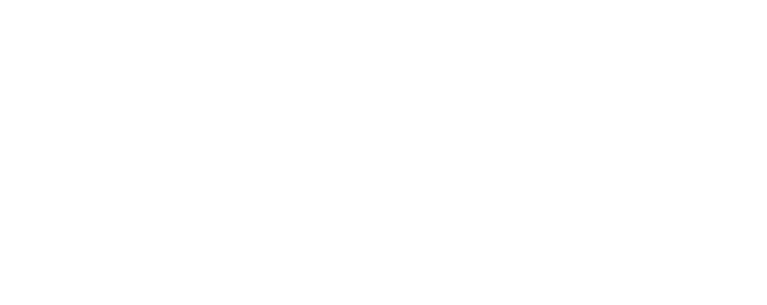 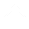 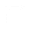 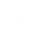 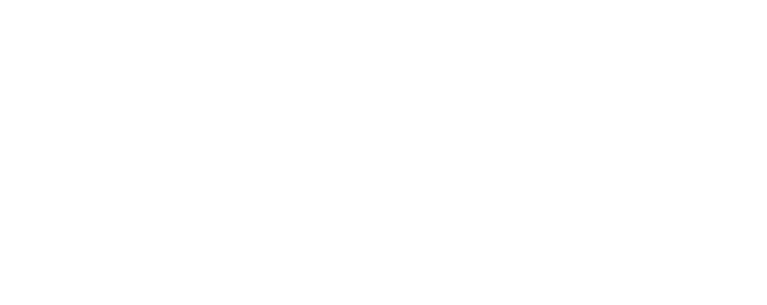 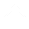 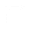 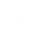 IGP Interdisciplinary Global Program received the grant 100,000 Strong for 9-day experiential learning course in regards to the mining industry. There are 4 spots for NAU undergrad or grad students. Flyer was distributed. Preference for someone recommended by the diversity commissions. Lecture for someone for CED lecture on social justice. Email will be sent out to the CED listserv. Closing Remarks and Preview of Next Meeting Career Development – Interviewing and Negotiating Workshop (3/8 HLC2405, 2:30p)Mixers/Welcome New Faculty Event Next meeting will include a mixer with food. Request to invite others to attend. WOC mentoring WebinarUpcoming Events: Af Am History MonthFlyers will be scanned and sent to the ListServ. Motioned and seconded to end the meeting. All in favor. Ajourned at 2:17 p.m.CED Meetings: 1st Mondays of Each Month – 12:30 PM in Havasupai CED Listserve:  We would love to invite more colleagues who are friends of Diversity! 